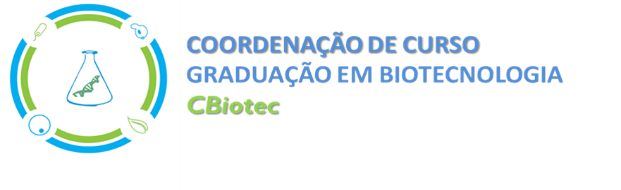 Universidade Federal da Paraíba Centro de Biotecnologia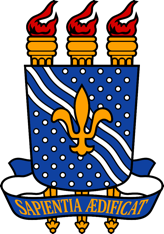 Coordenação do Curso de BiotecnologiaREQUERIMENTO - DILATAÇÃO DE PRAZO PARA CONCLUSÃO DE CURSO 	, discente do Curso de Bacharelado em Biotecnologia, Centro de Biotecnologia/UFPB, sob o número de matrícula		, vem requerer DILATAÇÃO DE PRAZO PARA CONCLUSÃO DO CURSO, com fundamento nos artigos 174 a 177 do Regulamento Geral da Graduação da Universidade Federal da Paraíba (Resolução nº 29/2020/CONSEPE). Para tanto, apresenta abaixo justificativa e cronograma para conclusão do curso.– Justificativa– Cronograma (disciplinas restantes e semestre letivo em que pretende cursá-las)João Pessoa, PB		/	/ 		Requerente